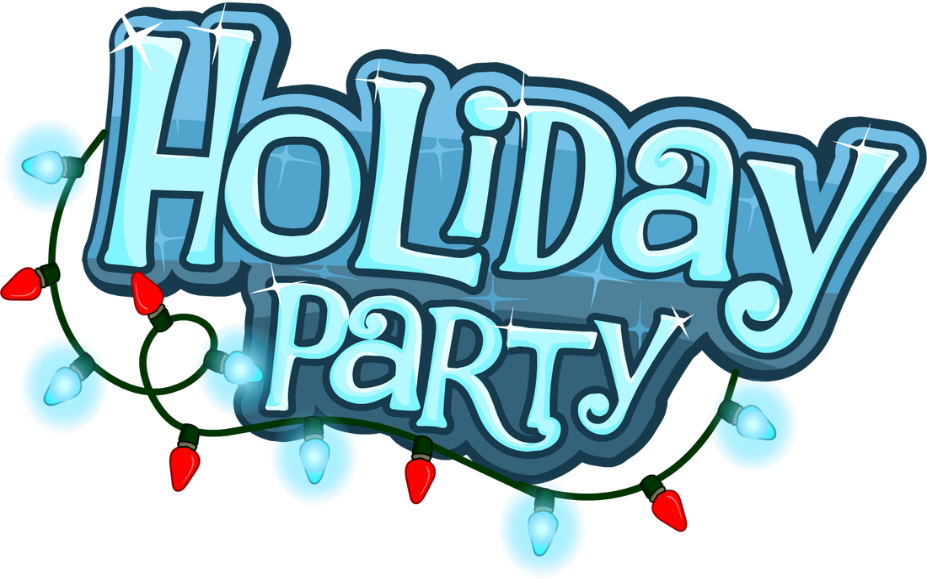 Please join us for our 2018 Holiday Party.  This year will feature a bull /oyster roast themed menu.  We will have slot machines, casino games and prizes!!!!Saturday, December 8th 20187:00-11:00Martin’s East9000 Pulaski HighwayBaltimore, MD 21220We will be honoring our recent retirees during the cocktail reception beginning at 7:00pm.   Please join us to celebrate their accomplishments and plan to arrive right at 7 for a chance to win a day off!!!!!HoteL ReservationsHampton Inn Baltimore/White Marsh8225 Towne Center Drive, Baltimore, MD 21236410-931-2200$109.00/night + taxPlease contact Julie Bechtel (443-270-5926) for a reservation linkTransportation will be provided between the hotel and party location from 6:30-11:30Please RSVP by Monday, November 26, 2018 to Julie Bechtel443-270-5926, 443-867-4083 or jbechtel@mcleancontracting.com